Southside F.O.O.L.S. October 2015 Minutes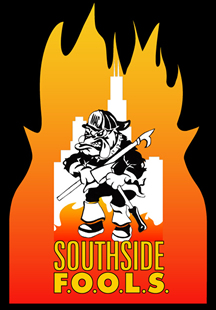 Called To order 1900 hrsLeadership Committee- Rich Stack talked about an email sent out by a retired member from CFD talking about the lack of leadership from upper management.New Members-noneMeeting Minutes from September- motion Stack, 2nd JancauskasTreasurers report: motion Bednarek, 2nd Orrico…. PassedPresidents Report: November meeting will be held at the American Legion at 1900hrs. Rich Stack talked about the convention, and as a whole was great. International is looking into a PIO for all chapters. International is doing a training challenge for all chapters. No.ILL fools will be hosting the 2016 convention and the ALAMO Fools will be hosting the 2017 convention.Vice President: Fire Up A Cure-No reportRonald McDonald- went very well and thanks for the help. Looking to do 3 lunches and 1 dinner. Will be meeting in January to discuss future dates with Ronald McDonald.IT- 1900 people following on facebook. Dues link is going well and website is going well.Hope Hospital- Wednesday October 28th need volunteers.1st Trustee- Podium is in progress need a new imagine of logo.SGT of Arms- Looking into dates for next year meetings. T-shirts are being made and the holiday party is being put together.Old Business- Putting school together for Firefighter Health. Contact has been made with Sara New Business- FOTY will be announced in November!!Good Of The Order-HTH-$115Training- Chicago 3-11 Mayday on August 30thAdjournment-2050
